WI TOUR COMMITTEEMarch 20, 20196:30pm @ UW-Extension OfficeMeeting Agenda:Attendance:  Peter Lentz, Heidi Sandquist, and Heather VierlingLodgingLaurie has a few calls in.  She is waiting to hear back. MealsBrooke looked into a number of options including: lunch in Pepin at Town Park, the La Crosse Drive In, the ice cream store on Pearl Street, Pizza Boat Tour.Taco’s were a big hit last year, but tons of leftovers.  Should try walking tacos.  Catering – Taco Bell, KFC, Famous Daves, QDOBA, Fazoli’s, Olive Garden, Panera) Activities / Schedule Megan is still working on a finding a Cranberry BogPeter looked into a number of different museum options.Granddad Bluff Park does not allow buses to go to the top.Refer to updated ScheduleBusingHeather contacted the bus company.  They are working on a quote. Counselors / ChaperonesCounselor Applications are due – May 24Brooke is unable to chaperone this yearFormsEveryone reviewed the updated forms. Heather will post them in the April Communicator.Registration Deadline / Orientation DateRegistration Deadline – June 21Orientation Date – July 2 @ 7:00pmT-Shirt LogoEveryone looked over the updated logo that includes “La Crosse” on it.  Youth will have orange with black writing and green clover.  Staff will have navy blue with white writing and green or white clover.    Service LearningDon’t feel we need one this year.  The schedule is already pretty full. OtherNext MeetingNext meeting will be May 15 @ 6:30pm at the Extension Office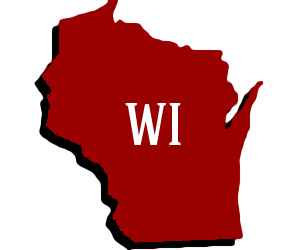 